KARTA PRZEDMIOTUUwaga: student otrzymuje ocenę powyżej dostatecznej, jeżeli uzyskane efekty kształcenia przekraczają wymagane minimum.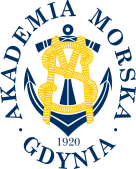 AKADEMIA MORSKA W GDYNIWydział Zarządzania i Nauk o Jakości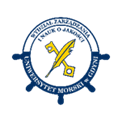 Kod przedmiotuNazwa przedmiotuw jęz. polskimGEOGRAFIA SPOŁECZNO-EKONOMICZNAKod przedmiotuNazwa przedmiotuw jęz. angielskimSOCIAL ECONOMIC GEOGRAPHYKierunekZarządzanieSpecjalnośćWszystkie specjalnościPoziom kształceniastudia pierwszego stopniaForma studiówstacjonarneProfil kształceniaogólnoakademickiStatus przedmiotuwybieralnyRygorzaliczenie z ocenąSemestr studiówLiczba punktów ECTSLiczba godzin w tygodniuLiczba godzin w tygodniuLiczba godzin w tygodniuLiczba godzin w tygodniuLiczba godzin w semestrzeLiczba godzin w semestrzeLiczba godzin w semestrzeLiczba godzin w semestrzeSemestr studiówLiczba punktów ECTSWCLPWCLPIV215Razem w czasie studiówRazem w czasie studiówRazem w czasie studiówRazem w czasie studiówRazem w czasie studiówRazem w czasie studiów15151515Wymagania w zakresie wiedzy, umiejętności i innych kompetencjiWiedza ogólna o środowisku społecznym, ekonomicznym oraz przyrodniczym  Cele przedmiotuZapoznanie z przestrzennymi zjawiskami i procesami w społeczno-ekonomicznymi. Pozyskanie wiedzy o procesach i zjawiskach społeczno-ekonomicznych Polski i świata.Doskonalenie umiejętności praktycznych w zakresie rozwiązań w odniesieniu do środowiska społeczno-ekonomicznego człowieka, w tym jego kształtowania. Osiągane efekty kształcenia dla przedmiotu (EKP)Osiągane efekty kształcenia dla przedmiotu (EKP)Osiągane efekty kształcenia dla przedmiotu (EKP)SymbolPo zakończeniu przedmiotu student:Odniesienie do kierunkowych efektów kształceniaEKP_01Zna i rozumie podstawowe pojęcia z zakresu geografii społeczno-ekonomicznejNK_W01, NK_K01EKP_02Identyfikuje zjawiska społeczno-ekonomiczne Polski i świataW_02, NK_U04EKP_03Charakteryzuje środowiskowe uwarunkowania rozwoju społeczno-ekonomicznego w wytypowanych regionach Polski i świataW_02, U_03, NK_K01EKP_03Potrafi zdefiniować i wyjaśnić zróżnicowany poziom rozwoju społeczno-ekonomicznego krajów i regionów na świecie oraz podaje jego przyczyny i skutki NK_W02, NK_U04, NK_K01EKP_04Prawidłowo rozpoznaje, klasyfikuje i charakteryzuje zasoby oraz trafnie ocenia ich użyteczność dla potrzeb działalności człowiekaNK_W04, NK_W07EKP_05Inicjuje pracę w grupie, przyporządkowuje zadania i podejmuje odpowiedzialność za ich realizację NK_U07, NK_0K2Treści programoweLiczba godzinLiczba godzinLiczba godzinLiczba godzinOdniesienie do EKPTreści programoweWCLPOdniesienie do EKPPoziom rozwoju społeczno-gospodarczego na świecie – przyczyny i skutki w skali globalnej, regionalnej i lokalnej; Uwarunkowania przestrzenne rozwoju społecznego i działalności gospodarczej człowieka; Wpływ środowiska na rozwój gospodarczy; Środowiskowe granice wzrostu gospodarczego5EKP_01, EKP_02, EKP_03, EKP_04Kapitalistyczna gospodarka świata – aspekty przestrzennePrzemiany przestrzenne (rozmieszczenie i dynamika zjawisk) – np. demograficzne, urbanizacyjne, transportowe – globalne zróżnicowanie zjawiska; Przekształcenia struktury przestrzennej przemysłu, rozwój usług i gospodarki opartej na wiedzy5EKP_01, EKP_02, EKP_04Różnorodność kulturowa na świecie (jej wpływ na procesy gospodarcze i społeczne); Przyczyny i charakter konfliktów we współczesnym świecie oraz ich skutki; Kryzys nowoczesnego systemu świata  5EKP_01, EKP_02, EKP_04Łącznie godzin15Metody weryfikacji efektów kształcenia dla przedmiotuMetody weryfikacji efektów kształcenia dla przedmiotuMetody weryfikacji efektów kształcenia dla przedmiotuMetody weryfikacji efektów kształcenia dla przedmiotuMetody weryfikacji efektów kształcenia dla przedmiotuMetody weryfikacji efektów kształcenia dla przedmiotuMetody weryfikacji efektów kształcenia dla przedmiotuMetody weryfikacji efektów kształcenia dla przedmiotuMetody weryfikacji efektów kształcenia dla przedmiotuMetody weryfikacji efektów kształcenia dla przedmiotuSymbol EKPTestEgzamin ustnyEgzamin pisemnyKolokwiumSprawozdanieProjektPrezentacjaZaliczenie praktyczneInneEKP_01XXEKP_02XXEKP_03XXEKP_04XXEKP_05XKryteria zaliczenia przedmiotuZaliczenie: test pytania otwarte i zamknięte (min. 60%) oraz prezentacja wskazanego tematu (min. 60%)Ocena końcowa to średnia ważona: 60% test + 40% prezentacjaNakład pracy studentaNakład pracy studentaNakład pracy studentaNakład pracy studentaNakład pracy studentaNakład pracy studentaForma aktywnościSzacunkowa liczba godzin przeznaczona na zrealizowanie aktywnościSzacunkowa liczba godzin przeznaczona na zrealizowanie aktywnościSzacunkowa liczba godzin przeznaczona na zrealizowanie aktywnościSzacunkowa liczba godzin przeznaczona na zrealizowanie aktywnościSzacunkowa liczba godzin przeznaczona na zrealizowanie aktywnościForma aktywnościWCLLPGodziny kontaktowe15Czytanie literatury15Przygotowanie do zajęć ćwiczeniowych, laboratoryjnych, projektowychPrzygotowanie do egzaminu, zaliczenia20Opracowanie dokumentacji projektu/sprawozdaniaUczestnictwo w zaliczeniach i egzaminach1Udział w konsultacjach 5Łącznie godzin56Sumaryczna liczba godzin dla przedmiotu5656565656Sumaryczna liczba punktów ECTS dla przedmiotu22222Liczba godzinLiczba godzinLiczba godzinECTSECTSObciążenie studenta związane z zajęciami praktycznymiObciążenie studenta na zajęciach wymagających bezpośredniego udziału nauczycieli akademickich21212122Literatura podstawowaFielra I. (red.), Geografia gospodarcza świata, PWE, Warszawa 2005Makowski J., Geografia regionalna świata, PWN, Warszawa 2017Rogacki H., Geografia społeczno-gospodarcza Polski, PWN, Warszawa, 2007Literatura uzupełniającaCraig J., Vaughan D. J., Skinner B. J., Zasoby Ziemi, PWN, Warszawa 2001Domański R., Gospodarka przestrzenna. Podstawy teoretyczne, PWN, Warszawa 2017Makowski J., Geografia Unii Europejskiej, PWN, Warszawa 2008Plit J. (red.), Atlas Świata. Encyclopedia Geograficzna Świata, Wyd. Opres, Kraków 2001Szymańska D., Geografia osadnictwa, PWN, Warszawa 2013Wrona J., Podstawy geografii ekonomicznej, PWE, Warszawa 2006Osoba odpowiedzialna za przedmiotOsoba odpowiedzialna za przedmiotDr Marzena WanagosKMMIPozostałe osoby prowadzące przedmiotPozostałe osoby prowadzące przedmiotDr Tomasz StudzienieckiKMMI